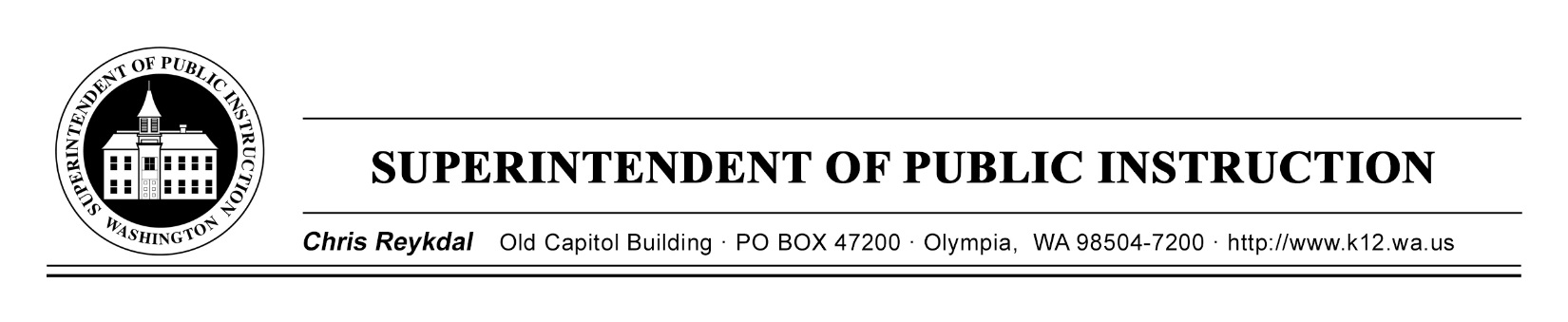 April 11, 2019	(   )	Action Required	( X )	InformationalBULLETIN NO. 019-19 STUDENT TRANSPORTATIONTO:	Educational Service District Superintendents	Chief School District Superintendents	Assistant Superintendents for Business and/or Business Managers	School District Transportation Administrators	Regional Transportation CoordinatorsFROM:	Chris Reykdal, Superintendent of Public InstructionRE:	Student Transportation Key Performance IndicatorsCONTACT:	Patti Enbody, Interim Director	360-725-6122, patti.enbody@k12.wa.us PURPOSE/BACKGROUNDIn association with the Student Transportation Allocation Reporting System (STARS) efficiency rating system, the Office of Superintendent of Public Instruction (OSPI) and the Regional Transportation Coordinators have developed a limited number of key performance indicators (KPI). A Key Performance Indicators Technical Assistance Paper (TAP) customized for each school district is available on OSPI’s STARS website under the Efficiency Ratings tab. As with the STARS Efficiency Ratings, the KPIs do not provide an absolute measurement of efficiency, since different districts have different demographic and geographic constraints. However, the values of the district’s KPI reviewed on a year to year basis can be helpful in a self-evaluation of the district’s transportation operations. For assistance with understanding your district’s KPI, please contact your Regional Transportation Coordinator. Their contact information is provided on page 2.BULLETIN NO. 019-19 STPage 2April 11, 2019INFORMATION AND ASSISTANCEOther questions concerning this report may be directed to Patti Enbody, Interim Director for Student Transportation, at 360-725-6122 or patti.enbody@k12.wa.us. The OSPI TTY number is 360-664-3631.This bulletin is also available on OSPI’s Bulletins and Memoranda website.T.J. Kelly	Patti EnbodyInterim Chief Financial Officer	DirectorK-12 Financial Resources	Student TransportationCR:tclOSPI provides equal access to all programs and services without discrimination based on sex, race, creed, religion, color, national origin, age, honorably discharged veteran or military status, sexual orientation, gender expression, gender identity, disability, or the use of a trained dog guide or service animal by a person with a disability. Questions and complaints of alleged discrimination should be directed to the Equity and Civil Rights Director at 360-725-6162/TTY: 360-664-3631; or P.O. Box 47200, Olympia, WA 98504-7200; or equity@k12.wa.us.Region 1 (ESD 112 & Capitol Region 113) Rodney McKnightESD 1122500 NE 65th AvenueVancouver, WA 98661-6812360-952-3595rodney.mcknight@esd112.orgRegion 2 (Olympic ESD 114 & PS ESD 121)Mike ShahanPuget Sound ESD 1211282 Valentine Ave SEPacific, WA  98047253-778-7955, or 1-800-664-4549 ext. 7955mshahan@psesd.org Region 3 (NW ESD 189)Mark DennisNorthwest ESD 1891601 “R” AvenueAnacortes, WA 98221360-299-4008mdennis@nwesd.orgRegion 4 (ESD 105, NC ESD 123, & ESD 171)Dan PayneESD 10533 S. Second AvenueYakima, WA 98902509-454-3105dan.payne@esd105.org Region 5 (NEW ESD 101)Chris JoseNEW ESD 1014202 South RegalSpokane, WA 99223-7738509-789-3558cjose@esd101.net 